CCNR-ZKR/ADN/WP.15/AC.2/2022/47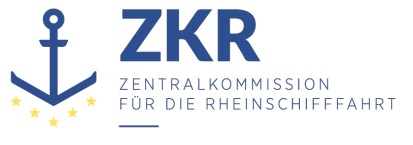 Allgemeine Verteilung9. Juni 2022Or. ENGLISCHGEMEINSAME EXPERTENTAGUNG FÜR DIE DEM ÜBEREINKOMMEN ÜBER DIE INTERNATIONALE BEFÖRDERUNG VON GEFÄHRLICHEN GÜTERN AUF BINNENWASSERSTRAẞEN (ADN) BEIGEFÜGTE VERORDNUNG (SICHERHEITSAUSSCHUSS)(40. Tagung, Genf, 22. – 26. August 2022)Punkt 3 b) der vorläufigen TagesordnungDurchführung des Europäischen Übereinkommens über die internationale Beförderung von gefährlichen Gütern auf Binnenwasserstraßen (ADN): Ausnahmegenehmigungen, Abweichungen und Gleichwertigkeiten		Vorstellung eines Projekts betreffend Schiffe mit reduzierter Besatzung für die Beförderung gefährlicher Güter auf BinnenwasserstraßenEingereicht von Belgien*, **Einleitung1.	Bei der belgischen Delegation ist ein Antrag auf Vorstellung eines Projekts eingegangen, das die Beförderung gefährlicher Güter auf Binnenwasserstraßen mit Schiffen mit reduzierter Besatzung betrifft. Der Antrag stammt von Seafar und dem deutschen Schifffahrts- und Logistikunternehmen HGK Shipping, die ihr Projekt vorstellen werden.2.	Die im informellen Dokument INF.2 enthaltene Präsentation gibt einen Überblick über das Projekt, das informelle Dokument INF.3 enthält zudem eine Risikoanalyse. Die Projektträger möchten das Projekt auf der vierzigsten Sitzung des ADN-Sicherheitsausschusses vorstellen.		Vorschlag3.	Die belgische Delegation bittet den ADN-Sicherheitsausschuss, eine Abweichung von den Vorschriften der dem ADN beigefügten Verordnung zu prüfen, für die laut Risikoanalyse „Nichteinhaltung des ADN“ zutrifft. Je nach Ausgang dieser Diskussion könnte für die nächste Sitzung des ADN-Sicherheitsausschusses ein weiteres Arbeitsdokument vorgelegt werden.***